FSW eLearning Coordinators’ Guide to Teaching OnlineBest Practices and Tips for SuccessComponents of Successful Online Course Delivery	Access Make sure students have up-to-date connectivity (internet, minimum required technology) to receive your course deliveryShare resources available through the IT helpdesk, library, and eLearningIs your course accessible from a mobile device? Test it in the Canvas app.	Establishing expectations What do you expect from your students and what can they expect from you?Be proactive: talk to students about expectations and approaches to online classes Establish expectations for timely feedback on workStudents will be happier if expectations regarding interactions are fulfilledRegular and Substantive Interaction	Instructor Presence Introduce yourself via a brief video (3-5 minutes)Regular and prompt responses to students on assignmentsBe available - set up online office hours for direct instructor to student interactionDifference between distance learning and correspondence course – courses should not be able to “run themselves” or be self-pacedCommunicationConsider student communication preferences by conducting a survey/pollTake advantage of a diverse set of communication channels (email, audio/visuals, forums, assessment tools) to reach as many students as possibleEncourage students to set up Canvas notificationsMake your interactions as regular as possible by scheduling important announcements and remindersWhat is regular and substantive interaction? Four criteria: Interaction must be initiated by the instructorInteraction must be “regular” and probably somewhat frequentInteraction must be “substantive” – of an academic natureInteraction must be with an instructor that meets accrediting agency standardsVideos Social presence: Why it’s important in an online class (1:25)8 Lessons Learned from Teaching Online (4:11)			Presentation			Delivering Online Presence (PowerPoint located in MS Teams)Time Management for Online Courses Block out time in your calendar (3-5hrs) each week for: GradingGiving substantial and personalized feedbackWriting/recording weekly announcementsReviewing and modeling expectations for assignments Responding to students’ misconceptionsProviding supplemental resourcesInitiating communication with individual students and responding to student communicationAssignment Specific TopicsUsing discussions in Canvas Managing quizzes and other assessmentsUsing rubrics to make your grading easier and consistentProviding clear instructions and expectations for assignments, discussions, and assessmentsMaking the most out of Proctorio: standards for student and instructor use (School dependent)School/Department-Based Supplemental Online ProgramsYour school’s eLearning Coordinator can assist with these supplemental online programs used in your content area.School of EducationGoReact – Video coachingChalk & Wire – Assessment and Reporting	School of Business and Technology__________________________________________________________________________	School of Pure and Applied SciencesProctorioMy Math LabsKaltura	School of Arts, Humanities, and Social Sciences__________________________________________________________________________	School of Health Professions__________________________________________________________________________Professional Development PlanNotes:____________________________________________________________________________________________________________________________________________________________________________________________________________________________________________________________________________________________________________________________________________________________________________________________________________________________________________________________________________________________________________________________________________________________________________________________________________________________________________________________________________________________________________________________________________________________________________________________________________________________________________________________________________________________________________________________________________________________________________________________________________________________________________________________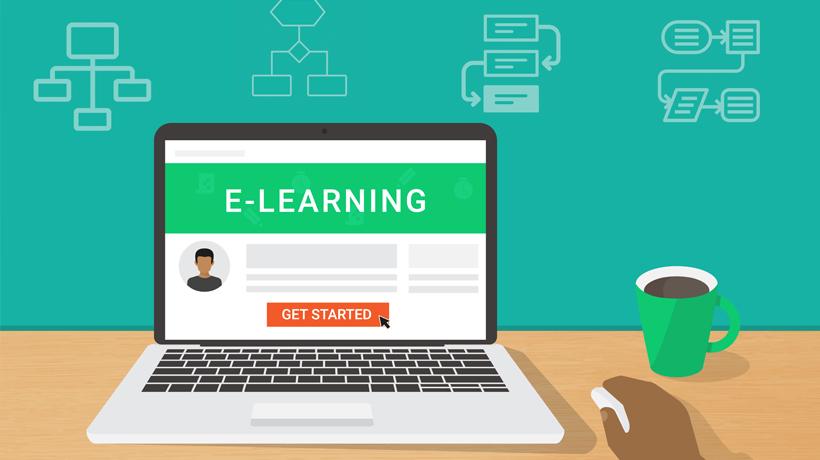 FSW eLearning Coordinators’ Guide to Teaching OnlineBest Practices and Tips for SuccessELEARNING COORDINATORSThis guide was created by the 2020 eLearning Coordinators to provide a consistent, college-wide message to faculty about best practices for teaching online. The topics and touchpoints in this document are meant to steer the initial discussion between faculty and their assigned eLearning Coordinator.  As part of the Online Teaching Certification process at Florida SouthWestern State College, eLearning Coordinators will host a mentoring session to review the content of this guide and answer any questions that faculty in their departments may have about teaching online.Rona Axelrod, Leslie Bartley, Gayle Deane, Rozalind Jester, Laura Osgood, Anita Rose, and Michael SauerGoalAction Step(s)Timeline